ГУ «Затобольская средняя школа №1»Костанайской области, Костанайского районаКонспект урока по литературе 
в 6 классе

«Образы низшей славянской мифологии в повести Н.В.Гоголя «Ночь перед Рождеством». Образ черта».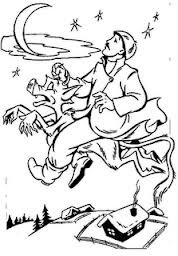 подготовила учитель русского языка и литературыРагулина Ксения Николаевнас. Затобольск, 2013г.Тема: Образы низшей славянской мифологии в повести Н.В.Гоголя «Ночь перед Рождеством». Образ черта.Класс:6Цели: Раскрытие образа черта в повести Гоголя «Ночь перед Рождеством». Знакомство учащихся с традициями и обрядами, с бытом и верованиями славянских народов через эпоху, отраженную в повести "Ночь перед Рождеством"; способствовать формированию понятий: "образ-символ"Создание условий для развития у учащихся умений сопоставительного анализа, работы в творческих группах, нахождения информации в разных источниках и ее обработки.Воспитание у школьников интереса к народным традициям, национальной культуре;                               Ход урока.Вызов. 2 минуты.Создание колаборативной среды. Слово учителя. Здравствуйте ребята и уважаемые гости! Рада приветствовать Вас на уроке. Позвольте поздравить всех Вас с наступающими святыми праздниками. Ведь скоро наступит Новый Год, Рождество. В преддверии этих праздников принято загадывать свои самые заветные желания, есть поверье, что они обязательно сбудутся! У вас на столах лежат сияющие звездочки, посмотрите на них, загадайте про себя желание, поднимите повыше, оглянитесь. Какая замечательная создается картина! Вам она ничего не напоминает?Учащиеся: с описания такой картины, звездной ночи, начинается повесть Н.В.Гоголя «Ночь перед Рождеством». СЛАЙД: Последний день перед Рождеством прошел. Зимняя, ясная ночь наступила. Глянули звезды. Месяц величаво поднялся на небо посветить добрым людям и всему миру, чтобы всем было весело колядовать и славить Христа.Учитель: верно! И сегодня мы продолжим работу по этой повести. Ваша активная работа будет проходить в группах. И начнем мы с небольшой разминки на знание текста художественного произведения.Работа на выявление знаний содержания художественного текста. 3 минуты.У вас несколько картинок, разбросанных в хаотичном порядке, необходимо верно и последовательно, согласно композиции повести их собрать! Кто же из Вас знает текст лучше и справится быстрее?Группа, справившаяся быстрее всех выходит сверяться к доске, остальные сверяются с доской. (КОНТЕЙНЕР)             Ребята, у кого не возникло трудностей и ошибок, в листе самооценивания поставьте себе свой первый «+».Осмысление.Учитель: молодцы! Вы отлично справились с заданием! И мы можем обратиться к теме урока. А какой она будет, и какие цели перед нами будут стоять на уроке, вы ответите самостоятельно, если свяжете между собой ключевые понятия урока: СЛАВЯНСКАЯ МИФОЛОГИЯ, ПОВЕСТЬ, «НОЧЬ ПЕРЕД РОЖДЕСТВОМ», ЧЕРТ. 2 минуты.Обучающиеся: сегодня на уроке мы рассмотрим образ черта, персонажа из славянской мифологии, в повести Гоголя «Ночь перед Рождеством».Учитель: совершенно верно! Запишите тему в тетрадь.Театрализация: внезапно появляется сам черт с обращением к ребятам.ЧЕРТ: дорогие ребята, помогите мне! На счет моего образа существует много разных мнений, кто-то считает меня очень вредным и злым, кто-то напротив забавным! Я прошу вас быть максимально внимательными и в полной мере раскрыть мой образ. В этом Вам поможет вот эта таблица: Учитель: вот как! Давайте поможем герою нашего урока. Мы уже знаем с вами, как представлен черт в славянской мифологии. Вспомним?Ответы  учеников. Ученики рассказывают о мифологическом герое, остальные заполняют колонку таблицы «Образ черта в славянской мифологии».Черт - в славянской мифологии злой дух. ЧЕРТИ —существа, покрытые черной шерстью, с рогами, хвостами и копытами. Само происхождение нечисти связывается с мифом о падших ангелах (ЧЕРТИ — ангелы,  уставшие славить Бога): сброшенные с неба, они попадали кто в воду, кто в лес, кто в поле, превратившись в духов отдельных урочищ. ЧЁРТ в народных верованиях постоянно вмешивается в жизнь людей, причиняют мелкие неприятности, принуждают к неоправданным поступкам («вводят в грех»), насылают  морок, заставляют плутать пьяных, провоцируют на преступление,  пытаются заполучить душу человека; ЧЕРТИ могут также насылать непогоду, метель, сами превращаются в вихрь, срывающий крыши, приносящий болезни, вихри — беснующиеся ЧЕРТИ, чертовы сваты («черт с ведьмой венчается»); ЧЕРТИ особенно опасны в «нечистых» местах и в определенное  время суток  или года, например, на святки и в канун Ивана Купалы. Учитель: молодцы! Справились с первой колонкой таблицы! Поставьте себе отметку в лист самооценивания. Переходим ко второй колонке таблицы. Работа над анализом образа черта в произведении. Каждой группе раздается определенный эпизод из текста с участием черта. К эпизоду даны вопросы для анализа, задание составить синквейн. Заранее розданы листы А3, с изображением черта. Учащиеся знакомятся с эпизодом и составляют синквен по образу черта, разукрашивают изображение героя, объясняя затем выбор красок.Задания: 1. Прочитайте текст.  2. Выделите основную мысль. 3. Составьте синквейн.  4.  Объясните, какой литературный прием использует автор для создания образа? 5. Разукрасьте персонаж. 6. Объясните выбор красок.        Синквейн – это не простое стихотворение, а стихотворение, написанное по следующим правилам:1 строка – одно существительное, выражающее главную тему cинквейна.2 строка – два прилагательных, выражающих главную мысль.3 строка – три глагола, описывающие действия в рамках темы.4 строка – фраза, несущая определенный смысл.5 строка – заключение в форме существительного (ассоциация с первым словом).Составлять cинквейн очень просто и интересно. И к тому же, работа над созданием синквейна развивает образное мышление.Группа 1. Эпизод 1. Как черт украл месяц.Вдруг, с противной стороны, показалось другое пятнышко, увеличилось, стало растягиваться, и уже было не пятнышко. Спереди совершенно немец : узенькая, беспрестанно вертевшаяся и нюхавшая все, что ни попадалось, мордочка оканчивалась, как и у наших свиней, кругленьким пятачком, ноги были так тонки, что если бы такие имел яресковский голова, то он переломал бы их в первом козачке. Но зато сзади он был настоящий губернский стряпчий в мундире, потому что у него висел хвост, такой острый и длинный, как теперешние мундирные фалды; только разве по козлиной бороде под мордой, по небольшим рожкам, торчавшим на голове, и что весь был не белее трубочиста, можно было догадаться, что он не немец и не губернский стряпчий, а просто черт. Между тем черт крался потихоньку к месяцу и уже протянул было руку схватить его, но вдруг отдернул ее назад, как бы обжегшись, пососал пальцы, заболтал ногою и забежал с другой стороны, и снова отскочил и отдернул руку. Однако ж, несмотря на все неудачи, хитрый черт не оставил своих проказ. Подбежавши, вдруг схватил он обеими руками месяц, кривляясь и дуя, перекидывал его из одной руки в другую, как мужик, доставший голыми руками огонь для своей люльки; наконец поспешно спрятал в карман и, как будто ни в чем не бывал, побежал далее. 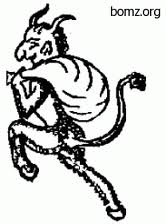 ЧертХитрый, хваткийВертится, крадется, прячет«Несмотря на все неудачи, хитрый черт не оставил своих проказ».«губернский стряпчий» Литературный прием: сравнение (совершенно немец; мордочка оканчивалась, как и у наших свиней,; настоящий губернский стряпчий); используется много глаголов, которые передают активность героя.СТРЯПЧИЙ стряпчего, м. 1. В Московской Руси - придворный, служащий для несения различных хозяйственных обязанностей (истор.).Губе́рния — высшая единица административно-территориального деления в РоссииОбучающиеся: мы выбрали черный цвет, так как в данном эпизоде, герой выступает как проказник, который желает навредить Вакуле.Группа 2. Эпизод 2. Как черт за ведьмой ухаживал.Таким-то образом, как только черт спрятал в карман свой месяц, вдруг по всему миру сделалось так темно, что не всякий бы нашел дорогу к шинку, не только к дьяку. Ведьма, увидевши себя вдруг в темноте, вскрикнула. Тут черт, подъехавши мелким бесом, подхватил ее под руку и пустился нашептывать на ухо то самое, что обыкновенно нашептывают всему женскому роду. Чудно устроено на нашем свете! Можно побиться об заклад, что многим покажется удивительно видеть черта, пустившегося и себе туда же. Досаднее всего то, что он, верно, воображает себя красавцем, между тем как фигура — взглянуть совестно. Рожа, как говорит Фома Григорьевич, мерзость мерзостью, однако ж и он строит любовные куры! Но на небе и под небом так сделалось темно, что ничего нельзя уже было видеть, что происходило далее между ними. 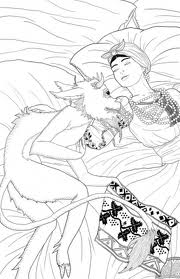 ЧертМелкий, красивыйНашептывает, ухаживает, воображает«Рожа, как говорит Фома Григорьевич, мерзость мерзостью, однако ж и он строит любовные куры!».Кавалер Обучающиеся: мы выбрали красный цвет, так как в данном эпизоде черт предстает перед нами, как влюбленный герой, а красный цвет считается цветом любви и страсти.Литературный прием: антитеза – противопоставление (воображает себя красавцем, между тем как фигура — взглянуть совестно); Группа 3. Эпизод 3. Как черт путникам мешал.Черт между тем, когда еще влетал в трубу, как-то нечаянно оборотившись, увидел Чуба об руку с кумом, уже далеко от избы. Вмиг вылетел он из печки, перебежал им дорогу и начал разрывать со всех сторон кучи замерзшего снега. Поднялась метель. В воздухе забелело. Снег метался взад и вперед сетью и угрожал залепить глаза, рот и уши пешеходам. А черт улетел снова в трубу, в твердой уверенности, что Чуб возвратится вместе с кумом назад, застанет кузнеца и отпотчует его так, что он долго будет не в силах взять в руки кисть и малевать обидные карикатуры. В то время, когда проворный франт с хвостом и козлиною бородою летал из трубы и потом снова в трубу, висевшая у него на перевязи при боку ладунка, в которую он спрятал украденный месяц, как-то нечаянно зацепившись в печке, растворилась и месяц, пользуясь этим случаем, вылетел через трубу Солохиной хаты и плавно поднялся по небу. Все осветилось. Метели как не бывало. 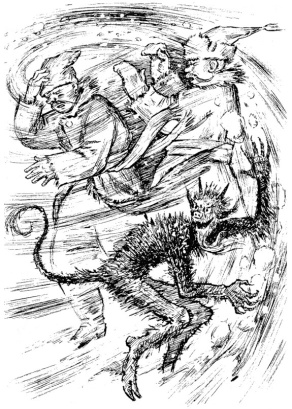 ЧертУверенный, хитрыйВылетел, перебежал, начал разрывать. «А черт улетел снова в трубу, в твердой уверенности, что Чуб возвратится вместе с кумом назад».Проказник  Обучающиеся: мы выбрали красно-коричневый цвет, так как посчитали, что он указывает на хитрость героя.Литературный прием: эпитет – художественное определение (проворный франт; с козлиною бородою; украденный месяц)Группа 4. Эпизод 4. Как черт сделку с Вакулой заключал.Черт, наклонив свое собачье рыльце ему на правое ухо, сказал: — Это я — твой друг, все сделаю для товарища и друга! Денег дам сколько хочешь, — пискнул он ему в левое ухо. — Оксана будет сегодня же наша, — шепнул он, заворотивши свою морду снова на правое ухо.Черт всплеснул руками и начал от радости галопировать на шее кузнеца. «Теперь-то попался кузнец! — думал он про себя, — теперь-то я вымещу на тебе, голубчик, все твои малеванья и небылицы, взводимые на чертей! Тут черт засмеялся от радости, вспомнивши, как будет дразнить в аде все хвостатое племя, как будет беситься хромой черт, считавшийся между ними первым на выдумки. — Я готов! — сказал кузнец.— Тут он заложил назад руку — и хвать черта за хвост. — Постой, голубчик! — закричал кузнец, — а вот это как тебе покажется? — При сем слове он сотворил крест, и черт сделался так тих, как ягненок — Помилуй, Вакула! — жалобно простонал черт, — все что для тебя нужно, все сделаю, отпусти только душу на покаяние: не клади на меня страшного креста!ЧертХитрый, хвастливый, трусливыйЗасмеялся, сделался тих, жалобно простонал «При сем слове он сотворил крест, и черт сделался так тих, как ягненок».Ягненок  Обучающиеся: мы выбрали два цвета: бирюзовый и черный, потому что думаем, что в нашем эпизоде сначала черт выступает как очень смелый и хвастливый герой, но потом он становится трусливым и тихим как ягненок.Литературный прием: эпитет – художественное определение (собачье рыльце); антитеза – противопоставление (скрытая, противопоставлены понятия друг-враг, смелый-трусливый).Учитель: очень хорошо вы справились и с этим заданием, теперь я попрошу выделить главные, ключевые, схожие моменты всех групп и заполнить вторую колонку. Что у вас получилось? Скажите, а между гоголевским чертом и человеком есть что-то схожее?Ответы учащихся: да, черт в произведении ведет себя как человек, он мерзнет, заигрывает с Солохой, испытывает человеческие чувства, но одновременно с этим, он умеет перевоплощаться, и имеет соответствующую мифологическому герою внешность.Учитель: хорошо, но у нас есть еще одна колонка «Образ, оживший на экране». Как вы сможете ее заполнить?Ученики: если посмотрим видеофрагмент.Учитель: смотрим и заполняем третью колонку. Просмотр видеофрагмента.Выводы по основной части урока. Ребята, мы проделали с вами  огромную работу по выявлению и анализу образа такого загадочного персонажа в разных источниках. Я думаю, вы готовы сделать определенные выводы по этой части урока. Свои выводы я предлагаю вам представить в виде эссе, сочинения-размышления на основе материалов урока, они все у вас в таблице.Эссе может начинаться со слов:Как отмечал Д. Мережковский, "Гоголь первым увидел черта без маски, увидел его настоящее лицо……Н.В. Гоголь  активно использовал образы из славянской мифологии  в своих произведениях……В.Г.Белинский отмечал:  «Гоголь не пишет, а рисует; его изображения дышат красками действительности. Видишь и слышишь их….»Писатель рисует образ черта, который в славянской мифологии является злым духом.Включать в себя такие выражения:Образ беса в повести, конкретные черты, автор объясняет,  наделяет его обаянием, образ не вызывает у нас чувства отвращения или страха.И заканчиваться так:Таков образ черта, совмещающий в себе реальные человеческие черты с фантастическими.Рефлексия. Оценивание. Наш урок подошел к концу, вы очень хорошо поработали, весь урок заполняли листы самооценивания, посчитайте свои плюсы и поставьте себе оценку! (Выставление оценок в журнал).Итог урока. Вы обратили внимание, что с начала урока на этой доске висят такие же звездочки, как и у вас на партах – это мои пожелания вам! (некоторые ученики подходят, снимают и читают вслух, остальные снимут их,  выходя из кабинета)!Приложение 1.Группа 1. Эпизод 1. Как черт украл месяц.Вдруг, с противной стороны, показалось другое пятнышко, увеличилось, стало растягиваться, и уже было не пятнышко. Спереди совершенно немец : узенькая, беспрестанно вертевшаяся и нюхавшая все, что ни попадалось, мордочка оканчивалась, как и у наших свиней, кругленьким пятачком, ноги были так тонки, что если бы такие имел яресковский голова, то он переломал бы их в первом козачке. Но зато сзади он был настоящий губернский стряпчий в мундире, потому что у него висел хвост, такой острый и длинный, как теперешние мундирные фалды; только разве по козлиной бороде под мордой, по небольшим рожкам, торчавшим на голове, и что весь был не белее трубочиста, можно было догадаться, что он не немец и не губернский стряпчий, а просто черт. Между тем черт крался потихоньку к месяцу и уже протянул было руку схватить его, но вдруг отдернул ее назад, как бы обжегшись, пососал пальцы, заболтал ногою и забежал с другой стороны, и снова отскочил и отдернул руку. Однако ж, несмотря на все неудачи, хитрый черт не оставил своих проказ. Подбежавши, вдруг схватил он обеими руками месяц, кривляясь и дуя, перекидывал его из одной руки в другую, как мужик, доставший голыми руками огонь для своей люльки; наконец поспешно спрятал в карман и, как будто ни в чем не бывал, побежал далее. СТРЯПЧИЙ стряпчего, м. 1. В Московской Руси - придворный, служащий для несения различных хозяйственных обязанностей (истор.).Губе́рния — высшая единица административно-территориального деления в РоссииЗадания: 1. Прочитайте текст.  2. Выделите основную мысль. 3. Составьте синквейн.  4.  Объясните, какой литературный прием использует автор для создания образа? 5. Разукрасьте персонаж. 6. Объясните выбор красок.        Группа 2. Эпизод 2. Как черт за ведьмой ухаживал.Таким-то образом, как только черт спрятал в карман свой месяц, вдруг по всему миру сделалось так темно, что не всякий бы нашел дорогу к шинку, не только к дьяку. Ведьма, увидевши себя вдруг в темноте, вскрикнула. Тут черт, подъехавши мелким бесом, подхватил ее под руку и пустился нашептывать на ухо то самое, что обыкновенно нашептывают всему женскому роду. Чудно устроено на нашем свете! Можно побиться об заклад, что многим покажется удивительно видеть черта, пустившегося и себе туда же. Досаднее всего то, что он, верно, воображает себя красавцем, между тем как фигура — взглянуть совестно. Рожа, как говорит Фома Григорьевич, мерзость мерзостью, однако ж и он строит любовные куры! Но на небе и под небом так сделалось темно, что ничего нельзя уже было видеть, что происходило далее между ними. Задания: 1. Прочитайте текст.  2. Выделите основную мысль. 3. Составьте синквейн.  4.  Объясните, какой литературный прием использует автор для создания образа? 5. Разукрасьте персонаж. 6. Объясните выбор красок.        Группа 3. Эпизод 3. Как черт путникам мешал.Черт между тем, когда еще влетал в трубу, как-то нечаянно оборотившись, увидел Чуба об руку с кумом, уже далеко от избы. Вмиг вылетел он из печки, перебежал им дорогу и начал разрывать со всех сторон кучи замерзшего снега. Поднялась метель. В воздухе забелело. Снег метался взад и вперед сетью и угрожал залепить глаза, рот и уши пешеходам. А черт улетел снова в трубу, в твердой уверенности, что Чуб возвратится вместе с кумом назад, застанет кузнеца и отпотчует его так, что он долго будет не в силах взять в руки кисть и малевать обидные карикатуры. В то время, когда проворный франт с хвостом и козлиною бородою летал из трубы и потом снова в трубу, висевшая у него на перевязи при боку ладунка, в которую он спрятал украденный месяц, как-то нечаянно зацепившись в печке, растворилась и месяц, пользуясь этим случаем, вылетел через трубу Солохиной хаты и плавно поднялся по небу. Все осветилось. Метели как не бывало. Задания: 1. Прочитайте текст.  2. Выделите основную мысль. 3. Составьте синквейн.  4.  Объясните, какой литературный прием использует автор для создания образа? 5. Разукрасьте персонаж. 6. Объясните выбор красок.        Группа 4. Эпизод 4. Как черт сделку с Вакулой заключал.Черт, наклонив свое собачье рыльце ему на правое ухо, сказал: — Это я — твой друг, все сделаю для товарища и друга! Денег дам сколько хочешь, — пискнул он ему в левое ухо. — Оксана будет сегодня же наша, — шепнул он, заворотивши свою морду снова на правое ухо.Черт всплеснул руками и начал от радости галопировать на шее кузнеца. «Теперь-то попался кузнец! — думал он про себя, — теперь-то я вымещу на тебе, голубчик, все твои малеванья и небылицы, взводимые на чертей! Тут черт засмеялся от радости, вспомнивши, как будет дразнить в аде все хвостатое племя, как будет беситься хромой черт, считавшийся между ними первым на выдумки. — Я готов! — сказал кузнец.— Тут он заложил назад руку — и хвать черта за хвост. — Постой, голубчик! — закричал кузнец, — а вот это как тебе покажется? — При сем слове он сотворил крест, и черт сделался так тих, как ягненок — Помилуй, Вакула! — жалобно простонал черт, — все что для тебя нужно, все сделаю, отпусти только душу на покаяние: не клади на меня страшного креста!Задания: 1. Прочитайте текст.  2. Выделите основную мысль. 3. Составьте синквейн.  4.  Объясните, какой литературный прием использует автор для создания образа? 5. Разукрасьте персонаж. 6. Объясните выбор красок.       Приложение 2. Лист самооценивания.Список литературы.Висленко Л.П. Литература. 5-7 классы: Методическое пособие.- Спб.: «Паритет», 2001.- с.84-87«Литература в школе» №10, 2006 г. Белинский В.Г. Собрание сочинений: В 9 т. – М., 1976. – Т. 1. –С. 121. www. nikolaygogol. org. Ruru.wikipedia.orgwww.liveinternet.ru, Иллюстрация к повести Ночь перед рождеством.www.a4format.ru, Иллюстрации. «Ночь перед Рождеством».Образ черта в славянской мифологии.Образ Гоголевского чертаОбраз черта, оживший на экране Образ черта в славянской мифологии.Образ Гоголевского чертаОбраз, оживший на экране образСущества, покрытые черной шерстью, с рогами, хвостами и копытами.Вмешивается в жизнь людей, насылают непогоду, метель, причиняют мелкие неприятности.Мерзкий, но считает себя красивым.В некоторых ситуациях уверенный. Всегда старается схитрить.  Очень активный, хваткий. Но бывает хвастливым. В последнем эпизоде проявляется такая черта характера, как трусость.Образ черта, совмещает в себе реальные человеческие черты с фантастическими. Он «перепрыгивает с одного копытца на другое и дует себе в кулак, желая сколько-нибудь отогреть замерзнувшие руки». Черт показан как хитрый проказник.  Черту свойственны человеческие качества, поэтому мы воспринимаем его  как настоящего.Как и все сказочные герои, он умеет перевоплощаться: летает по небу, «черт перелетел через шлагбаум, оборотился в коня…»  Черт похож на самого обыкновенного провинциального чиновника, способного лишь на мелкие пакости.ФИ_____________________________________Отметка о выполненииЗнание текстаОпределение целей и темы урокаЗаполнение колонки «Образ черта в мифологии»Заполнение колонки «Образ Гоголевского черта»Я читал и пересказывал эпизодЯ составлял «Синквейн»Я выбирал цветовую гаммуЯ объяснял выбор цветовой гаммыЯ представлял работу классу1.Заполнение колонки «Образ Гоголевского черта»Я читал и пересказывал эпизодЯ составлял «Синквейн»Я выбирал цветовую гаммуЯ объяснял выбор цветовой гаммыЯ представлял работу классу2.Заполнение колонки «Образ Гоголевского черта»Я читал и пересказывал эпизодЯ составлял «Синквейн»Я выбирал цветовую гаммуЯ объяснял выбор цветовой гаммыЯ представлял работу классу3.Заполнение колонки «Образ Гоголевского черта»Я читал и пересказывал эпизодЯ составлял «Синквейн»Я выбирал цветовую гаммуЯ объяснял выбор цветовой гаммыЯ представлял работу классу4.Заполнение колонки «Образ Гоголевского черта»Я читал и пересказывал эпизодЯ составлял «Синквейн»Я выбирал цветовую гаммуЯ объяснял выбор цветовой гаммыЯ представлял работу классу5.Заполнение колонки «Образ, оживший на экране образ»